№ 137 от 03.01.2024                   БҰЙРЫҚ		          ПРИКАЗ________________                                                      № ________________                  Астана қаласы                                                                                                     город Астана	«ҚазАвтоЖол» ұлттық компаниясы»	акционерлік қоғамының Директорлар кеңесі туралы ережені бекіту туралы«Акционерлік қоғамдар туралы» 2003 жылғы 13 мамырдағы Қазақстан Республикасы Заңының 36-бабы 1-тармағының 18) тармақшасына, сондай-ақ Қазақстан Республикасы Индустрия және инфрақұрылымдық даму министрінің 2023 жылғы 1 қыркүйектегі № 618 бұйрығымен бекітілген «ҚазАвтоЖол» ұлттық компаниясы»	акционерлік қоғамы жарғысының 10-бабы 28-тармағының 5) тармақшасына сәйкес БҰЙЫРАМЫН:1. «ҚазАвтоЖол» ұлттық компаниясы»	акционерлік қоғамының (бұдан әрі - Қоғам) Директорлар кеңесі туралы ереже осы бұйрыққа қосымшаға сәйкес бекітілсін.2. Осы бұйрықтың орындалуын бақылау жетекшілік ететін Қазақстан Республикасы Көлік министрлігінің Автомобиль жолдары комитеті төрағасының орынбасарына жүктелсін.3. Осы бұйрық Қоғамның Жалғыз акционерінің шешімі болып табылады.4. Осы бұйрық қол қойылған күнінен бастап күшіне енеді және таратылуға жатады.Төраға                                                                              Т. АбдуллинСогласовано03.01.2024 10:57 Беркутбаев Рафхат Жумайбекович03.01.2024 10:59 Канатова Жанагуль Канатовна03.01.2024 11:12 Беков Амангельды АуезхановичПодписано03.01.2024 14:33 Абдуллин Толеген Турсынович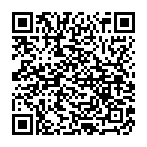 «ҚАЗАҚСТАН РЕСПУБЛИКАСЫКӨЛІК МИНИСТРЛІГІНІҢ АВТОМОБИЛЬЖОЛДАРЫ КОМИТЕТІ»РЕСПУБЛИКАЛЫҚМЕМЛЕКЕТТІК МЕКЕМЕСІ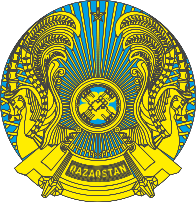 РЕСПУБЛИКАНСКОЕГОСУДАРСТВЕННОЕ УЧРЕЖДЕНИЕ«КОМИТЕТ АВТОМОБИЛЬНЫХ ДОРОГМИНИСТЕРСТВА ТРАНСПОРТАРЕСПУБЛИКИ КАЗАХСТАН»